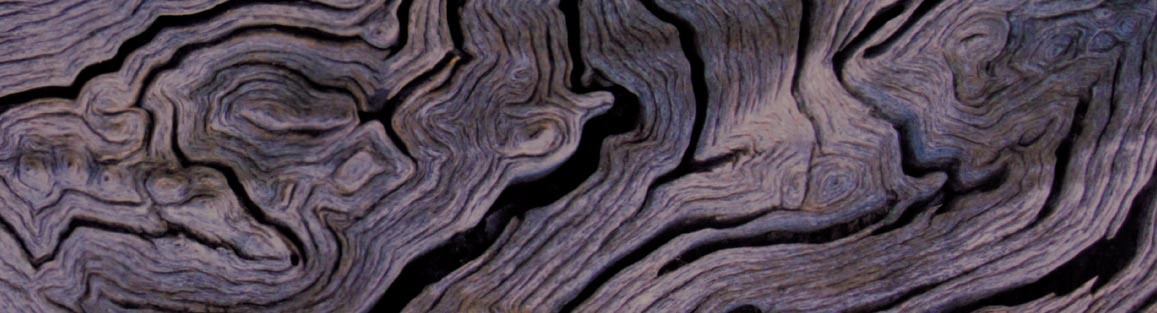 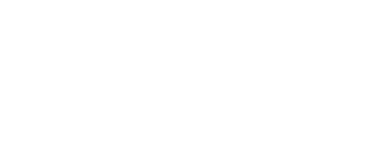 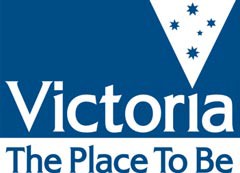 EVC/Bioregion Benchmark for Vegetation Quality AssessmentMonaro Tablelands bioregionEVC 18: Riparian ForestDescription:A tall forest to 30 m tall along river banks and associated alluvial terraces with occasional occurrences in the heads of gullies leading into creeks and rivers. The soil is fertile alluvium, regularly inundated and permanently moist. Dominated by tall eucalypts but also has an open to sparse secondary tree layer of wattles and scattered dense patches of shrubs, ferns, grasses and herbs.Tree Canopy Cover:Ecological Vegetation Class bioregion benchmarkwww.dse.vic.gov.auEVC/Bioregion Benchmark for Vegetation Quality AssessmentMonaro Tablelands bioregionEVC 21: Shrubby Dry ForestDescription:Occurs on a range of geologies on exposed aspects such as ridge-lines and medium to steep upper slopes, often in high rainfall areas and on shallow infertile soils. The overstorey is an open forest to 25 m tall characterised by the diversity and variability of the eucalypts. The understorey often lacks a secondary tree layer but contains a well-developed medium to low shrub layer.  The ground layer is often very sparse with tussock-forming graminoids being the dominant life form.Tree Canopy Cover:Ecological Vegetation Class bioregion benchmarkwww.dse.vic.gov.au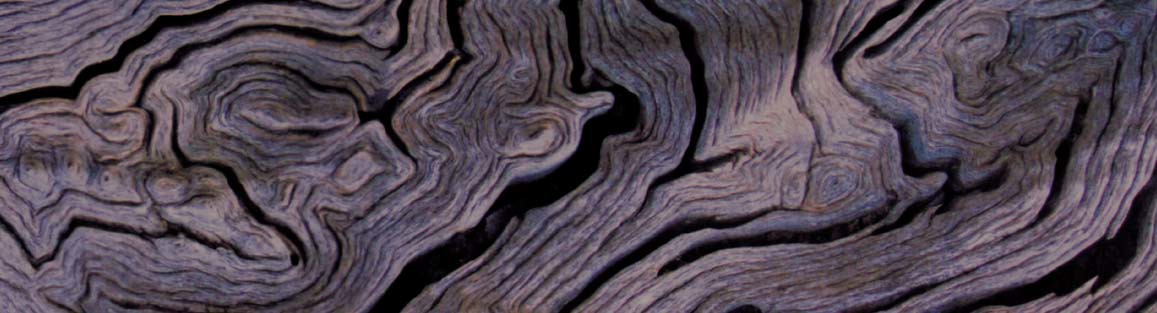 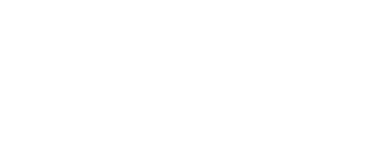 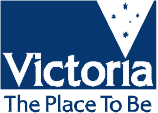 EVC/Bioregion Benchmark for Vegetation Quality AssessmentMonaro Tablelands bioregionEVC 22: Grassy Dry ForestDescription:Occurs on a variety of gradients and altitudes and on a range of geologies. The overstorey is dominated by a low to medium height forest of eucalypts to 20 m tall, sometimes resembling an open woodland with a secondary, smaller tree layer including  a number of Acacia species. The understorey usually consists of a sparse shrub layer of medium height. Grassy Dry Forest is characterised by a ground layer dominated by a high diversity of drought-tolerant grasses and herbs.Tree Canopy Cover:%cover	Character Species	Common NameEcological Vegetation Class bioregion benchmarkwww.dse.vic.gov.auEVC/Bioregion Benchmark for Vegetation Quality AssessmentMonaro Tablelands bioregionEVC 27: Blackthorn ScrubDescription:Only found on northerly and westerly slopes of mountains and valleys. Trees are not a prominent feature, often present only as emergents or forming a very open woodland. The small tree or tall shrub layer to 6 m tall is a dominant feature, often forming even-aged stands of uniform height. Stand dynamics can resemble rainforest with long fire-free intervals. The ground layer is generally sparse and species-poor due to low site quality and the density of the overstorey. Vines can be conspicuous in the understorey.Canopy Cover:Recruitment:ContinuousOrganic Litter:40 % coverLogs:10 m/0.1 ha. (note: large log class does not apply)Weediness:There are no consistent weeds in this EVC.Ecological Vegetation Class bioregion benchmarkwww.dse.vic.gov.auEVC/Bioregion Benchmark for Vegetation Quality AssessmentMonaro Tablelands bioregionEVC 28: Rocky Outcrop ShrublandDescription:Occurs in areas of low site quality on exposed rocky outcrops where rock is a dominant landform feature, soils are shallow or virtually absent and effective rainfall is low. Scattered, often stunted trees are occasionally present. A diverse shrub layer to 5 m tall characterises this EVC, including a number of rock-adapted species. The ground layer is usually sparse and species-poor except where it occurs in discrete patches and forms a mosaic with Rocky Outcrop Herbland.Recruitment:ContinuousOrganic Litter:40 % coverLogs:10 m/0.1 ha.Ecological Vegetation Class bioregion benchmarkwww.dse.vic.gov.auEVC/Bioregion Benchmark for Vegetation Quality AssessmentMonaro Tablelands bioregionEVC 29: Damp ForestDescription:Grows on a wide range of geologies on well-developed generally colluvial soils on a variety of aspects, from sea level to montane elevations. Dominated by a tall eucalypt tree layer to 30 m tall over a medium to tall dense shrub layer of broad- leaved species typical of wet forest mixed with elements from dry forest types. The ground layer includes herbs and grasses as well as a variety of moisture-dependent ferns including occasional tree ferns.Tree Canopy Cover:Ecological Vegetation Class bioregion benchmarkwww.dse.vic.gov.auEVC/Bioregion Benchmark for Vegetation Quality AssessmentMonaro Tablelands bioregionEVC 30: Wet ForestDescription:Grows on fertile, well-drained loamy soils on a range of geologies and elevation levels within the relatively dry and cold tablelands. It is largely restricted to protected sites in gullies and on southern aspects of hills and mountains where rainfall is high and cloud cover at ground level is frequent. Characterised by a tall eucalypt overstorey to 30 m tall with scattered understorey trees over a tall broad-leaved shrubby understorey and a moist, shaded, fern-rich ground layer that is usually dominated by tree-ferns.Tree Canopy Cover:Ecological Vegetation Class bioregion benchmarkwww.dse.vic.gov.au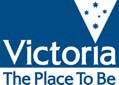 EVC/Bioregion Benchmark for Vegetation Quality AssessmentMonaro Tablelands bioregionEVC 31: Cool Temperate RainforestDescription:Closed non-eucalypt forest to 25 m tall. Occurs in high rainfall areas protected from fire within Wet Forest. The understorey characterised by tree ferns and a rich epiphytic flora. The ground layer is dominated by a diversity of ground ferns.Tree Canopy Cover:Ecological Vegetation Class bioregion benchmarkwww.dse.vic.gov.auEVC/Bioregion Benchmark for Vegetation Quality AssessmentMonaro Tablelands BioregionEVC 33: Cool Temperate Rainforest/Warm Temperate RainforestDescription:Closed forest to 20m tall restricted to deeply incised river valleys of moderate gradient and associated steep gullies in rugged mountain country on a variety of southerly aspects at an elevation of 650 to 750 m. Dominated by a range of non-eucalypt canopy species above an understorey of smaller trees and shrubs and usually visually dominated by ferns and climbers.Large Trees:Species	DBH(cm)	#/haAcmena/Elaeocarpus/Atherosperma/Pomad erris70 cm20 / haTree Canopy Cover:Understorey: Lifeform#Spp	%Cover	LF CodeImmature Canopy Tree	5%	ITUnderstorey Tree or Large Shrub Medium ShrubLarge Herb Medium HerbSmall or Prostrate Herb Large Tufted Graminoid Large Non-Tufted GraminoidMedium to Small Tufted Graminoid Ground FernTree Fern EpiphyteScrambler or Climber5	25%	T6	15%	MS1%	LH5%	MH1%	SH1%	LTG2	1%	LNG2	5%	MTG8	25%	GF20%	TF5%	EP7	20%	SCBryophytes/Lichens	20%	BL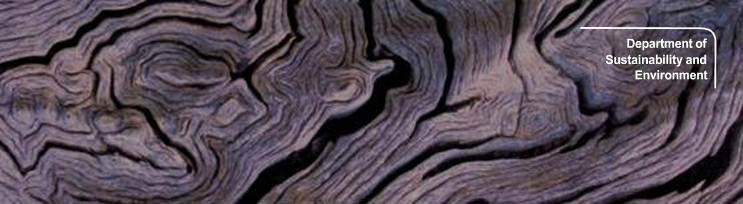 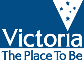 Ecological Vegetation Class Bioregion BenchmarkEVC/Bioregion Benchmark for Vegetation Quality AssessmentMonaro Tablelands bioregionEVC 35: Tableland Damp ForestDescription:Tall eucalypt forest to 30 m tall with an understorey dominated by a tall, diverse shrub layer of broad-leaved shrubs and heaths with sometimes a scattering of tree-ferns. The ground layer is dominated by a variety of herbs and graminoids. Occurs on topographically protected, gently south-facing slopes and in gully heads on northern or western slopes in low relief montane areas. It occupies the transition zone between the Tablelands and the escarpment of the Highlands - Far East and can be extensive on virtually flat areas between Montane Dry Woodland and Wet Forest.Tree Canopy Cover:Ecological Vegetation Class bioregion benchmarkwww.dse.vic.gov.au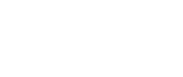 EVC/Bioregion Benchmark for Vegetation Quality AssessmentMonaro Tablelands bioregionEVC 36: Montane Dry WoodlandDescription:Occurs on dry and exposed mid to upper slopes at montane elevations, often extending onto ridges in high rainfall areas. Effective rainfall may be enhanced by cold air drainage, low cloud cover and in some cases, persistent snow cover. The overstorey trees vary from an open forest to an open woodland to 15 m tall, according to altitude, precipitation and frequency of fire. The species list of understorey plants is an unusual combination of species, which tolerate exposed montane conditions and species which enjoy the increased moisture available from cloud and fog drip. The ground layer is usually dominated by tussock grasses.Tree Canopy Cover:Ecological Vegetation Class bioregion benchmarkwww.dse.vic.gov.auEVC/Bioregion Benchmark for Vegetation Quality AssessmentMonaro Tablelands bioregionEVC 37: Montane Grassy WoodlandDescription:Occurs in montane elevations on moderately fertile soils on all aspects. An open eucalypt woodland to 10 m tall, sometimes with a secondary tree layer. The understorey often consists of a sparse shrub layer which can be variable in height. The EVC is characterised by its grassy ground cover together with a variety of other graminoids and herbs.Tree Canopy Cover:Ecological Vegetation Class bioregion benchmarkwww.dse.vic.gov.auEVC/Bioregion Benchmark for Vegetation Quality AssessmentMonaro Tablelands bioregionEVC 38: Montane Damp ForestDescription:Grows on a wide range of geologies on well-developed generally colluvial soils on a variety of aspects at montane elevations. Dominated by a tall eucalypt tree layer to 30 m tall over a medium to tall dense shrub layer of broad-leaved species typical of wet forest mixed with elements from dry forest types. The ground layer includes herbs and grasses as well as a variety of moisture-dependent ferns.Tree Canopy Cover:Ecological Vegetation Class bioregion benchmarkwww.dse.vic.gov.auEVC/Bioregion Benchmark for Vegetation Quality AssessmentMonaro Tablelands bioregionEVC 39: Montane Wet ForestDescription:Grows on the most sheltered wet sites such as gully heads and south facing slopes at montane elevations in high rainfall areas. Soils are deep, fertile, well-drained and structureless and although well-drained, may remain saturated for long periods. The overstorey forms a tall open eucalypt forest to 30 m tall over a secondary tree layer with occasional tall shrubs which provide shade and protection for a fern-rich ground layer. Scattered herbs occur in gaps in the ground layer.Tree Canopy Cover:Ecological Vegetation Class bioregion benchmarkwww.dse.vic.gov.auEVC/Bioregion Benchmark for Vegetation Quality AssessmentMonaro Tablelands bioregionEVC 40: Montane Riparian WoodlandDescription:Associated with the peat-rich flats of perennial, meandering streams which flow through Montane Dry Woodland at montane elevations. Characterised by a low open woodland to 10 m tall with a dense riparian shrub layer lining the smaller creeks but on the larger streams may be largely non-treed. The ground layer contains a dense sward of grasses, herbs and sedges often associated with creeks or river margins.Tree Canopy Cover:Recruitment:Continuous.Organic Litter:40 % coverLogs:15 m/0.1 ha.Ecological Vegetation Class bioregion benchmarkwww.dse.vic.gov.auEVC/Bioregion Benchmark for Vegetation Quality AssessmentMonaro Tablelands bioregionEVC 43: Sub-alpine WoodlandDescription:Grows on a wide range of geologies and aspects, in the higher altitudinal levels above 1200 m. Rainfall is relatively high and snow may persist for long periods over winter. Soils are generally skeletal sandy clay loams with a rich humus topsoil layer. A low, open woodland to 10 m tall dominated by Snow Gum Eucalyptus pauciflora, with the understorey variously consisting of a rich suite of grasses and herbs, or a dense layer of woody shrubs, depending on soil fertility.Tree Canopy Cover:Ecological Vegetation Class bioregion benchmarkwww.dse.vic.gov.auEVC/Bioregion Benchmark for Vegetation Quality AssessmentMonaro Tablelands bioregionEVC 47: Valley Grassy ForestDescription:Valley Grassy Forest occurs under moderate rainfall regimes of 700-800 mm per annum on fertile well-drained colluvial or alluvial soils on gently undulating lower slopes and valley floors. Open forest to 25 m tall may carry a variety of eucalypts, usually species which prefer more moist or more fertile conditions over a sparse shrub cover. In season, a rich array of herbs, lilies, grasses and sedges dominate the ground layer but at the drier end of the spectrum the ground layer may be sparse and slightly less diverse, but with the moisture-loving species still remaining.Tree Canopy Cover:Ecological Vegetation Class bioregion benchmarkwww.dse.vic.gov.auLarge trees:SpeciesEucalyptus spp.DBH(cm)80 cm#/ha20 / ha%coverCharacter SpeciesCommon Name40%Eucalyptus fastigataEucalyptus viminalisCut-tailManna GumUnderstorey: Life formImmature Canopy Tree#Spp%Cover5%LF codeITUnderstorey Tree or Large Shrub220%TMedium Shrub35%MSSmall Shrub35%SSProstrate Shrub11%PSLarge Herb25%LHMedium Herb2115%MHSmall or Prostrate Herb910%SHLarge Tufted Graminoid35%LTGMedium to Small Tufted Graminoid510%MTGMedium to Tiny Non-tufted Graminoid310%MNGGround Fern310%GFScrambler or Climber31%SCBryophytes/Lichensna20%BLLarge trees:SpeciesEucalyptus spp.DBH(cm)60 cm#/ha20 / ha%coverCharacter SpeciesCommon Name30%Eucalyptus divesEucalyptus rubidaBroad-leaved PeppermintCandlebarkUnderstorey: Life form#Spp%CoverLF codeImmature Canopy Tree5%ITUnderstorey Tree or Large Shrub110%TMedium Shrub630%MSSmall Shrub410%SSProstrate Shrub11%PSLarge Herb15%LHMedium Herb25%MHSmall or Prostrate Herb11%SHLarge Tufted Graminoid15%LTGMedium to Small Tufted Graminoid310%MTGMedium to Tiny Non-tufted Graminoid11%MNGBryophytes/Lichensna10%BLTotal understorey projective foliage cover60%LF CodeTSpecies typical of at least part of EVC rangeAcacia dealbataCommon NameSilver WattleMSDaviesia ulicifoliaGorse Bitter-peaMSDaviesia mimosoides s.l.Blunt-leaf Bitter-peaMSLeucopogon lanceolatus var. lanceolatusLance Beard-heathMSrPersoonia silvaticaForest GeebungSSTetratheca bauerifoliaHeath Pink-bellsSSLeucopogon hookeriMountain Beard-heathSSHibbertia obtusifoliaGrey Guinea-flowerSSPodolobium procumbensTrailing PodolobiumPSPersoonia chamaepeuceDwarf GeebungLHSenecio minimusShrubby FireweedLHWahlenbergia strictaTall BluebellLHBrachyscome aculeataBranching DaisyMHViola betonicifolia ssp. betonicifoliaShowy VioletMHViola hederacea sensu Willis (1972)Ivy-leaf VioletMHVeronica calycinaHairy SpeedwellSHLobelia pedunculata s.l.Matted PratiaSHHydrocotyle laxifloraStinking PennywortLTGLomandra longifoliaSpiny-headed Mat-rushMTGJoycea pallidaSilvertop Wallaby-grassMTGDianella tasmanicaTasman Flax-lilyMTGrPoa clivicolaFine-leaf Snow-grassMTGDianella revoluta s.l.Black-anther Flax-lilyMNGMicrolaena stipoides var. stipoidesWeeping GrassLarge trees:SpeciesEucalyptus spp.DBH(cm)60 cm#/ha20 / ha30%Eucalyptus nortoniiSilver BundyEucalyptus bridgesiana s.l.But ButEucalyptus  considenianaYertchukUnderstorey: Life form#Spp%CoverLF codeImmature Canopy Tree5%ITUnderstorey Tree or Large Shrub110%TMedium Shrub720%MSSmall Shrub35%SSProstrate Shrub15%PSLarge Herb31%LHMedium Herb1120%MHSmall or Prostrate Herb21%SHLarge Tufted Graminoid25%LTGLarge Non-tufted Graminoid15%LNGMedium to Small Tufted Graminoid625%MTGMedium to Tiny Non-tufted Graminoid11%MNGGround Fern25%GFScrambler or Climber35%SCBryophytes/Lichensna10%BLSoil Crustna10%S/C%coverCharacter SpeciesCommon Name40%Acacia silvestrisExocarpos  cupressiformisRed WattleCherry BallartUnderstorey: Life form#Spp%CoverLF codeMedium Shrub840%MSSmall Shrub11%SSLarge Herb21%LHMedium Herb35%MHLarge Tufted Graminoid11%LTGMedium to Small Tufted Graminoid35%MTGMedium to Tiny Non-tufted Graminoid11%MNGGround Fern11%GFScrambler or Climber35%SCBryophytes/Lichensna10%BLTotal understorey projective foliage cover50%LF CodeMSSpecies typical of at least part of EVC rangePhilotheca trachyphyllaCommon NameRock Wax-flowerMSCassinia longifoliaShiny CassiniaMSGoodenia ovataHop GoodeniaMSPlatysace lanceolataShrubby PlatysaceMHPoranthera  microphyllaSmall PorantheraMTGLepidosperma lateraleVariable Sword-sedgeMTGNotodanthonia  longifoliaLong-leaf Wallaby-grassMNGMicrolaena stipoides var. stipoidesWeeping GrassGFAsplenium  flabellifoliumNecklace FernSCPandorea pandoranaWonga VineSCBillardiera scandensCommon Apple-berryUnderstorey: Life form#Spp%CoverLF codeMedium Shrub725%MSSmall Shrub25%SSProstrate Shrub11%PSLarge Herb35%LHMedium Herb35%MHLarge Tufted Graminoid15%LTGMedium to Small Tufted Graminoid510%MTGScrambler or Climber21%SCBryophytes/Lichensna10%BLSoil Crustna10%S/CTotal understorey projective foliage cover75%LF CodeMSSpecies typical of at least part of EVC rangeCassinia longifoliaCommon NameShiny CassiniaMSExocarpos strictusPale-fruit BallartMSOzothmanus conditusPepper EverlastingMSOzothamnus  rogersianusNunniong EverlastingSSOlearia iodochroaViolet Daisy-bushSSHibbertia obtusifoliaGrey Guinea-flowerLHSenecio tenuiflorusSlender FireweedLHDerwentia perfoliataDigger's SpeedwellMHGonocarpus  tetragynusCommon RaspwortLTGJoycea pallidaSilvertop Wallaby-grassMTGPoa sieberianaGrey Tussock-grassMTGLepidosperma lateraleVariable Sword-sedgeMTGDianella tasmanicaTasman Flax-lilyMTGDianella revoluta s.l.Black-anther Flax-lilyWeediness:LF CodeTypical Weed SpeciesCommon NameInvasiveImpactMHMTGHypochoeris radicataVulpia bromoidesCat's EarSquirrel-tail FescuehighhighlowlowLarge trees:SpeciesEucalyptus spp.DBH(cm)90 cm#/ha20 / ha%coverCharacter SpeciesCommon Name40%Eucalyptus fastigataEucalyptus obliqua Eucalyptus viminalisCut-tailMessmate Stringybark Manna GumUnderstorey: Life form#Spp%CoverLF codeImmature Canopy Tree5%ITUnderstorey Tree or Large Shrub315%TMedium Shrub1025%MSSmall Shrub35%SSLarge Herb21%LHMedium Herb615%MHSmall or Prostrate Herb11%SHLarge Tufted Graminoid25%LTGLarge Non-tufted Graminoid15%LNGMedium to Small Tufted Graminoid410%MTGMedium to Tiny Non-tufted Graminoid11%MNGGround Fern420%GFTree Fern15%TRFScrambler or Climber310%SCBryophytes/Lichensna20%BLLarge trees:SpeciesEucalyptus spp.DBH(cm)90 cm#/ha20 / ha%coverCharacter SpeciesCommon Name40%Eucalyptus fastigataCut-tailUnderstorey: Life form#Spp%CoverLF codeImmature Canopy Tree5%ITUnderstorey Tree or Large Shrub420%TMedium Shrub725%MSSmall Shrub35%SSLarge Herb11%LHMedium Herb515%MHSmall or Prostrate Herb11%SHLarge Tufted Graminoid11%LTGLarge Non-tufted Graminoid11%LNGMedium to Small Tufted Graminoid35%MTGMedium to Tiny Non-tufted Graminoid11%MNGGround Fern430%GFTree Fern215%TRFScrambler or Climber410%SCBryophytes/Lichensna20%BLLarge trees:SpeciesElaeocarpus/AtherospermaDBH(cm)70 cm#/ha20 / ha%coverCharacter SpeciesCommon Name50%Elaeocarpus  holopetalusAtherosperma  moschatumBlack OliveberrySouthern SassafrasUnderstorey: Life form#Spp%CoverLF codeImmature Canopy Tree5%ITUnderstorey Tree or Large Shrub220%TMedium Shrub25%MSLarge Herb210%LHMedium Herb25%MHGround Fern625%GFTree Fern225%TRFEpiphyte25%EPScrambler or Climber21%SCBryophytes/Lichensna20%BLLF CodeTSpecies typical of at least part of EVC rangeTelopea oreadesCommon NameGippsland WaratahTNotelaea ligustrinaPrivet Mock-oliveTPittosporum bicolorBanyallaMSCoprosma quadrifidaPrickly Currant-bushMSTasmannia lanceolataMountain PepperMSLeucopogon maccraeiSubalpine Beard-heathLHUrtica incisaScrub NettleLHSambucus  gaudichaudianaWhite ElderberryMHAustralina pusilla ssp. muelleriShade NettleMHStellaria flaccidaForest StarwortMHViola hederacea sensu Willis (1972)Ivy-leaf VioletMTGDianella tasmanicaTasman Flax-lilyMNGDeyeuxia rodwayiTasman Bent-grassGFPolystichum proliferumMother Shield-fernGFHistiopteris incisaBat’s Wing FernGFGrammitis billardiereiCommon Finger-fernGFAsplenium bulbiferum ssp. gracillimumMother SpleenwortTRFDicksonia antarcticaSoft Tree-fernEPHymenophyllum  flabellatumShiny Filmy FernEPFieldia australisFieldiaSCClematis aristataMountain ClematisSCParsonsia browniiTwining Silkpod%coverCharacter SpeciesCommon Name50%Acmena smithii Atherosperma moschatum Elaeocarpus holopetalus Pomaderris asperaLilly PillySouthern Sassafras Black Oliveberry Hazel PomaderrisEVC 33: Cool Temperate Rainforest/Warm Temperate Rainforest OverlapEVC 33: Cool Temperate Rainforest/Warm Temperate Rainforest OverlapLF Code	Species typical of at least part of EVC range	Common NameT	Acacia melanoxylon	BlackwoodT	v	Eucryphia moorei	Eastern LeatherwoodT	Pittosporum bicolor	BanyallaT	Rapanea howittiana	Mutton-woodMS	Coprosma quadrifida	Prickly Currant-bushMS	Hedycarya angustifolia	Austral MulberryMS	Tasmannia lanceolata	Mountain PepperMS	Telopea oreades	Gippsland WaratahMH	Australina pusilla subsp. muelleri	Shade NettleMH	Viola hederacea sensu Willis (1972)	Ivy-leaf VioletGF	Blechnum cartilagineum	Gristle FernGF	Blechnum patersonii subsp. patersonii	Strap Water-fernGF	Lastreopsis acuminata	Shiny Shield-fernGF	Polystichum proliferum	Mother Shield-fernTF	v	Cyathea X marcescens	Skirted Tree-fernTF	Cyathea australis	Rough Tree-fernTF	v	Cyathea cunninghamii	Slender Tree-fernTF	Dicksonia antarctica	Soft Tree-fernEP	Fieldia australis	FieldiaEP	Grammitis billardierei	Common Finger-fernEP	Hymenophyllum australe	Austral Filmy-fernEP	Microsorum pustulatum subsp. pustulatum	Kangaroo FernEP	Microsorum scandens	Fragrant FernSC	Clematis aristata	Mountain ClematisSC	Eustrephus latifolius	Wombat BerrySC	Marsdenia rostrata	Milk VineSC	Smilax australis	Austral SarsaparillaRecruitment:Continuous.Organic Litter:50 % coverLogs:20 m/0.1ha.Weediness:  There are no consistent weeds in this EVCPublished by the Victorian Government Department of Sustainability and Environment© The State of Victoria Government Department of Sustainability and Environment 2004This publication is copyright. Reproduction and the making available of this material for personal, in-house or non-comercial is authorised, on condition that:the copyright owner is acknowledged;no official connection is claimed;the material is made available without charge or cost; andthe material is not subject to inaccurate, misleading or derogatory treatment.Requests for permission to reproduce or communicate this material in any way not permitted by this licence (or by the fair dealing provisions of the Copyright Act 1968) should be directed to the Nominated Officer, Copyright, 8 Nicholson St, East Melbourne, Victoria 3002.For more information contact: Customer Service Centre, 136 186This publication may be of assistance to you but the State of Victoria and its employees do not guarantee that the publication is without flaw of any kind or is wholly appropriate for your particular purposes and therefore disclaims all liability for any error, loss, of other consequences which may arise from you relying on any information in this publication.www.dse.vic.gov.auLarge trees:SpeciesEucalyptus spp.DBH(cm)90 cm#/ha20 / ha%coverCharacter SpeciesCommon Name40%Eucalyptus  croajingolensisEucalyptus  dalrympleana Eucalyptus denticulataGippsland PeppermintMountain Gum Errinundra Shining GumUnderstorey: Life form#Spp%CoverLF codeImmature Canopy Tree5%ITUnderstorey Tree or Large Shrub320%TMedium Shrub720%MSSmall Shrub210%SSLarge Herb25%LHMedium Herb815%MHSmall or Prostrate Herb215%SHLarge Tufted Graminoid15%LTGLarge Non-tufted Graminoid11%LNGMedium to Small Tufted Graminoid315%MTGMedium to Tiny Non-tufted Graminoid15%MNGGround Fern25%GFScrambler/Climber11%SCBryophytes/Lichensna20%BLLarge trees:SpeciesEucalyptus spp.DBH(cm)60 cm#/ha15 / ha%coverCharacter SpeciesCommon Name20%Eucalyptus  croajingolensisEucalyptus rubida Eucalyptus divesGippsland PeppermintCandlebarkBroad-leaved PeppermintUnderstorey: Life form#Spp%CoverLF codeImmature Canopy Tree5%ITUnderstorey Tree or Large Shrub210%TMedium Shrub730%MSSmall Shrub410%SSLarge Herb25%LHMedium Herb1015%MHSmall or Prostrate Herb35%SHLarge Tufted Graminoid25%LTGMedium to Small Tufted Graminoid615%MTGMedium to Tiny Non-tufted Graminoid25%MNGGround Fern25%GFScrambler or Climber11%SCBryophytes/Lichensna10%BLSoil Crustna10%S/CLarge trees:SpeciesEucalyptus spp.DBH(cm)60 cm#/ha15 / ha%coverCharacter SpeciesCommon Name20%Eucalyptus divesEucalyptus rubidaBroad-leaved PeppermintCandlebarkUnderstorey: Life formImmature Canopy Tree#Spp%Cover5%LF codeITUnderstorey Tree or Large Shrub15%TMedium Shrub210%MSSmall Shrub35%SSProstrate Shrub11%PSLarge Herb11%LHMedium Herb820%MHSmall or Prostrate Herb25%SHLarge Tufted Graminoid15%LTGMedium to Small Tufted Graminoid525%MTGMedium to Tiny Non-tufted Graminoid15%MNGGround Fern11%GFScrambler or Climber11%SCBryophytes/Lichensna10%BLSoil Crustna10%S/CLF CodeTSpecies typical of at least part of EVC rangeAcacia dealbataCommon NameSilver WattleMSPultenaea juniperina s.l.Prickly Bush-peaMSEpacris impressaCommon HeathSSLeucopogon hookeriMountain Beard-heathSSTetratheca bauerifoliaHeath Pink-bellsSSHibbertia obtusifoliaGrey Guinea-flowerPSAcrotriche serrulataHoney-potsLHWahlenbergia strictaTall BluebellMHGonocarpus tetragynusCommon RaspwortMHHydrocotyle hirtaHairy PennywortMHHelichrysum scorpioidesButton EverlastingSHHydrocotyle sibthorpioidesShining PennywortSHChiloglottis gunnii s.l.Common Bird-orchidLTGLomandra longifoliaSpiny-headed Mat-rushMTGStylidium graminifolium s.l.Grass Trigger-plantMTGLuzula meridionalis var. meridionalisCommon WoodrushMTGDiplarrena moraeaWhite IrisMTGPoa sieberianaGrey Tussock-grassMNGMicrolaena stipoides var. stipoidesWeeping GrassGFPteridium esculentumAustral BrackenSCClematis aristataMountain ClematisLarge trees:SpeciesEucalyptus spp.DBH(cm)90 cm#/ha20 / ha%coverCharacter SpeciesCommon Name40%Eucalyptus delegatensis ssp. delegatensisEucalyptus  croajingolensis Eucalyptus obliqua Eucalyptus radiata s.l.Alpine AshGippsland Peppermint MessmateNarrow-leaf PeppermintUnderstorey: Life form#Spp%CoverLF codeImmature Canopy Tree5%ITUnderstorey Tree or Large Shrub320%TMedium Shrub725%MSSmall Shrub25%SSLarge Herb35%LHMedium Herb815%MHSmall or Prostrate Herb25%SHLarge Tufted Graminoid11%LTGMedium to Small Tufted Graminoid615%MTGMedium to Tiny Non-tufted Graminoid11%MNGGround Fern210%GFTree Fern11%TRFScrambler or Climber15%SCBryophytes/Lichensna20%BLLarge trees:SpeciesEucalyptus spp.DBH(cm)90 cm#/ha20 / ha%coverCharacter SpeciesCommon Name40%Eucalyptus delegatensis ssp. delegatensisAlpine AshUnderstorey: Life form#Spp%CoverLF codeImmature Canopy Tree5%ITUnderstorey Tree or Large Shrub530%TMedium Shrub525%MSSmall Shrub11%SSMedium Herb35%MHLarge Tufted Graminoid11%LTGLarge Non-tufted Graminoid11%LNGMedium to Small Tufted Graminoid210%MTGGround Fern430%GFTree Fern210%TRFScrambler or Climber11%SCBryophytes/Lichensna20%BLLF CodeTSpecies typical of at least part of EVC rangeAcacia dealbataCommon NameSilver WattleTAcacia frigescensFrosted WattleTTelopea oreadesGippsland WaratahTElaeocarpus  holopetalusBlack OliveberryMSPolyscias sambucifoliaElderberry PanaxMSProstanthera  lasianthosVictorian Christmas-bushMSTasmannia lanceolataMountain PepperMSCoprosma hirtellaRough CoprosmaMHStellaria flaccidaForest StarwortMHViola hederacea sensu Willis (1972)Ivy-leaf VioletMHSambucus  gaudichaudianaWhite ElderberryLTGGahnia sieberianaRed-fruit Saw-sedgeLNGTetrarrhena junceaForest Wire-grassMTGDianella tasmanicaTasman Flax-lilyMTGPoa ensiformisSword Tussock-grassMTGHierochloe rarifloraCane Holy-grassGFPolystichum proliferumMother Shield-fernGFBlechnum wattsiiHard Water-fernGFHistiopteris incisaBat's Wing FernGFPteridium esculentumAustral BrackenTRFDicksonia antarcticaSoft Tree-fernSCClematis aristataMountain ClematisLarge trees:SpeciesEucalyptus spp.DBH(cm)60 cm#/ha15 / ha%coverCharacter SpeciesCommon Name10%Eucalyptus rubidaEucalyptus camphora ssp. humeana Eucalyptus stellulataCandlebarkMountain Swamp-gum Black SalleeUnderstorey: Life formImmature Canopy Tree#Spp%Cover5%LF codeITUnderstorey Tree or Large Shrub110%TMedium Shrub315%MSSmall Shrub35%SSLarge Herb410%LHMedium Herb1220%MHSmall or Prostrate Herb410%SHLarge Tufted Graminoid35%LTGLarge Non-tufted Graminoid11%LNGMedium to Small Tufted Graminoid630%MTGMedium to Tiny Non-tufted Graminoid35%MNGGround Fern11%GFScrambler or Climber11%SCBryophytes/Lichensna20%BLLarge trees:SpeciesEucalyptus spp.DBH(cm)50 cm#/ha15 / ha%coverCharacter SpeciesCommon Name15%Eucalyptus paucifloraSnow GumUnderstorey: Life formImmature Canopy Tree#Spp%Cover5%LF codeITUnderstorey Tree or Large Shrub15%TMedium Shrub520%MSSmall Shrub210%SSLarge Herb310%LHMedium Herb820%MHSmall or Prostrate Herb25%SHMedium to Small Tufted Graminoid420%MTGMedium to Tiny Non-tufted Graminoid15%MNGGround Fern11%GFBryophytes/Lichensna20%BLSoil Crustna10%S/CLF CodeTSpecies typical of at least part of EVC rangeAcacia obliquinerviaCommon NameMountain Hickory WattleMSPodolobium alpestreAlpine PodolobiumMSOlearia phlogopappaDusty Daisy-bushMSTasmannia xerophilaAlpine PepperSSLeucopogon hookeriMountain Beard-heathLHSenecio gunniiMountain FireweedMHStellaria pungensPrickly StarwortMHOreomyrrhis eriopodaAustralian CarawayMHViola betonicifolia ssp. betonicifoliaShowy VioletMHAsperula gunniiMountain WoodruffMTGStylidium graminifolium s.l.Grass Trigger-plantMTGDianella tasmanicaTasman Flax-lilyMTGPoa australis spp. agg.Tussock GrassMTGCarex breviculmisCommon Grass-sedgeGFPolystichum proliferumMother Shield-fernLarge trees:SpeciesEucalyptus spp.DBH(cm)70 cm#/ha20 / ha%coverCharacter SpeciesCommon Name20%Eucalyptus elataEucalyptus viminalisRiver PeppermintManna GumUnderstorey: Life form#Spp%CoverLF codeImmature Canopy Tree5%ITUnderstorey Tree or Large Shrub315%TMedium Shrub725%MSSmall Shrub11%SSProstrate Shrub21%PSLarge Herb35%LHMedium Herb1020%MHSmall or Prostrate Herb35%SHLarge Tufted Graminoid315%LTGMedium to Small Tufted Graminoid520%MTGMedium to Tiny Non-tufted Graminoid25%MNGGround Fern25%GFScrambler or Climber55%SCBryophytes/Lichensna20%BL